РЕГЛАМЕНТ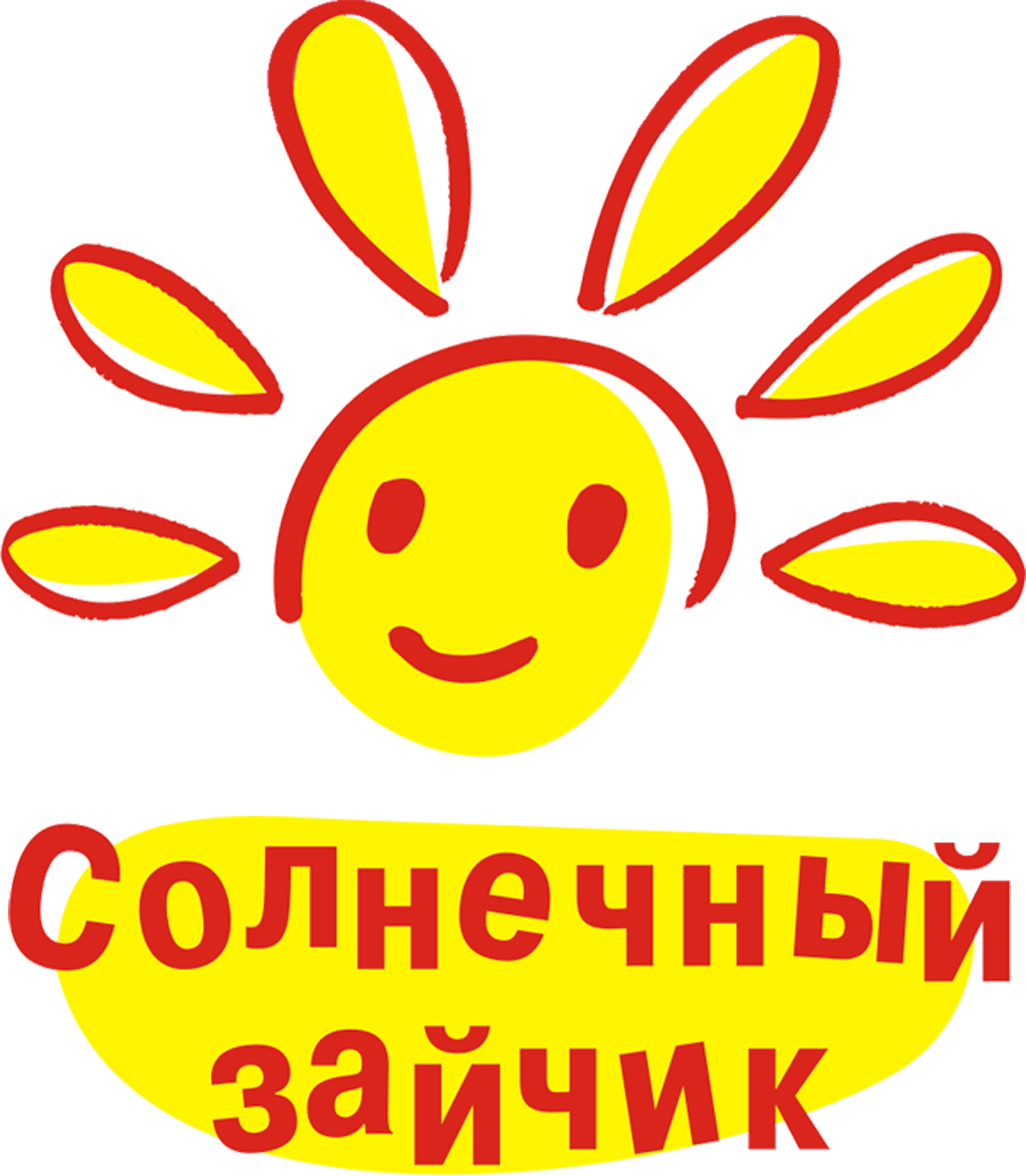 МЕЖДУНАРОДНОГО КОНКУРСАДЕТСКОГО ИМОЛОДЁЖНОГО ТВОРЧЕСТВ"СОЛНЕЧНЫЙ ЗАЙЧИК - 2024"7 февраля , СРЕДА (МКЦ)10:00 – 18:00	регистрация и репетиция участников конкурса8 февраля, ЧЕТВЕРГ(Концертный зал МКЦ)9:30              Конкурсные  прослушивания   номинации                      «НАРОДНЫЙ ВОКАЛ»   СОГЛАНО ПРОГРАММЕ                     (программа на сайте МКЦ: http://www.mkc-rzn.ru/   и группе ВКонтакте: https://vk.com/solnechny_zaychikrzn11:00           Конкурсные прослушивания  номинации:                     «ЭСТРАДНЫЙ  ВОКАЛ»   СОГЛАСНО ПРОГРАММЕ                     (программа на сайте МКЦ: http://www.mkc-rzn.ru/ и группе ВКонтакте: https://vk.com/solnechny_zaychikrzn)13:00            Круглый  стол  с  членами  жюри  в  номинации  «Народный                      вокал»  (выставочный  зал)14:15            Награждение  прослушанных  номинаций15:00         Конкурсные прослушивания  номинации:                     «ЭСТРАДНЫЙ  ВОКАЛ»   СОГЛАСНО ПРОГРАММЕ                     (программа на сайте МКЦ: http://www.mkc-rzn.ru/ и группе ВКонтакте: https://vk.com/solnechny_zaychikrzn)18:30            Награждение  прослушанных  номинаций19:15         Конкурсные прослушивания  номинации:                     «ЭСТРАДНЫЙ  ВОКАЛ»   СОГЛАСНО ПРОГРАММЕ                     (программа на сайте МКЦ: http://www.mkc-rzn.ru/ и группе ВКонтакте: https://vk.com/solnechny_zaychikrzn)21:30            Награждение  прослушанных  номинаций9 февраля, ПЯТНИЦА(Концертный зал МКЦ)10:00         Конкурсные прослушивания  номинации:                     «ЭСТРАДНЫЙ  ВОКАЛ»   СОГЛАСНО ПРОГРАММЕ                     (программа на сайте МКЦ: http://www.mkc-rzn.ru/ и группе ВКонтакте: https://vk.com/solnechny_zaychikrzn)13:45            Награждение  прослушанных  номинаций14:30         Конкурсные прослушивания  номинации:                     «ЭСТРАДНЫЙ  ВОКАЛ»   СОГЛАСНО ПРОГРАММЕ                     (программа на сайте МКЦ: http://www.mkc-rzn.ru/ и группе ВКонтакте: https://vk.com/solnechny_zaychikrzn)17:30            Награждение  прослушанных  номинаций18:30         Круглый  стол  с  членами  жюри  в  номинации                             «Эстрадный       вокал»  (выставочный  зал)10 февраля, СУББОТА (Концертный зал МКЦ)11:30        Конкурсный просмотр номинации    «Солнечный круг» (хореография): СОГЛАСНО ПРОГРАММЕ                 (программа на сайте МКЦ: http://www.mkc-rzn.ru/                  и группе ВКонтакте: https://vk.com/solnechny_zaychikrzn)танцы народов мираStreet Show классический танец14:15		Награждение просмотренных номинаций.15:00        Конкурсный просмотр номинации    «Солнечный круг» (хореография): СОГЛАСНО ПРОГРАММЕ                 (программа на сайте МКЦ: http://www.mkc-rzn.ru/                  и группе ВКонтакте: https://vk.com/solnechny_zaychikrzn)танцевальное  шоу18:00        Награждение просмотренных номинаций.18:45      Круглый стол с членами жюри  в  номинации    «СОЛНЕЧНЫЙ КРУГ» (хореография) (выставочный  зал)11 февраля, ВОСКРЕСЕНЬЕ (Концертный зал МКЦ)12: 00	Торжественная церемония награждения и Гала-концерт.                   (Лауреаты I степени, Гран-при, специальные премии)  